·Supplementary Material for Neighborhood-Level Public Facilities and COVID-19 Transmission: A Nationwide Geo-spatial Study in ChinaThis PDF file includes:Tables S1 to S4Figure S1 and S2Table S1. Description of eight kinds of facilitiesTable S2 Correlation matrices* of the eight types of facilities*: Pearson product-moment correlation coefficient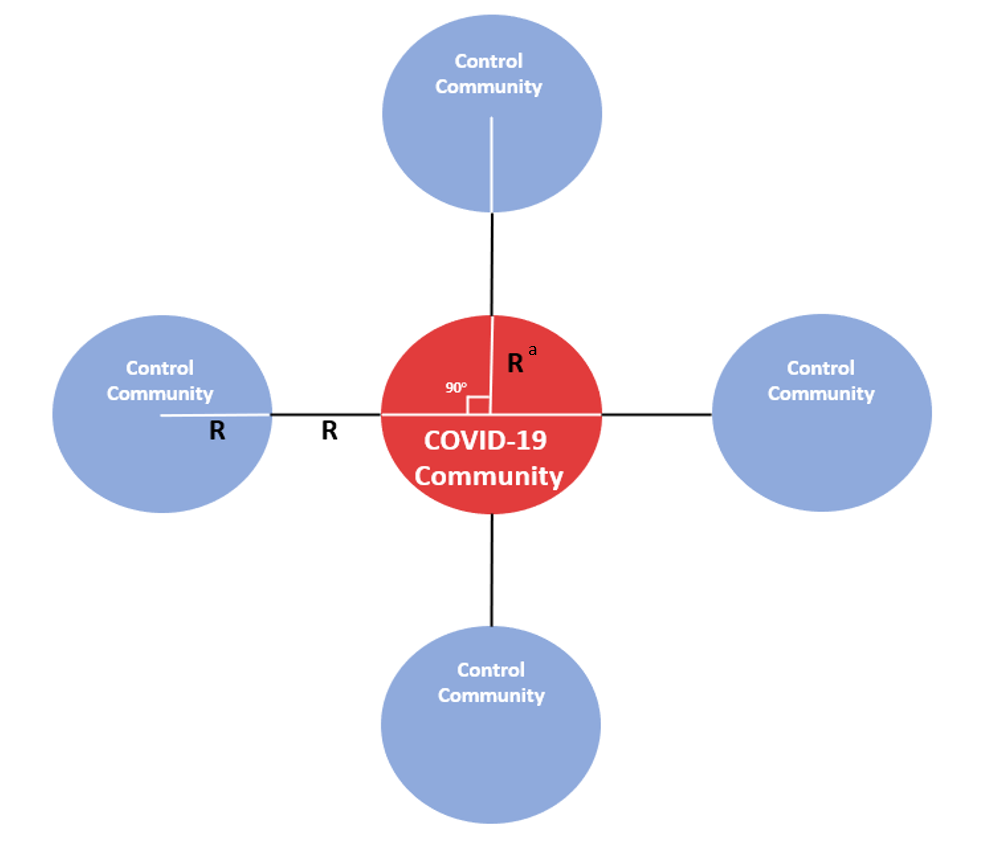 Figure S1. Designing of the case and control selection* R=1500 mIf the point was not located in a neighborhood, we use a K-nearest-neighbor algorithm to identify the nearest neighborhood to the point 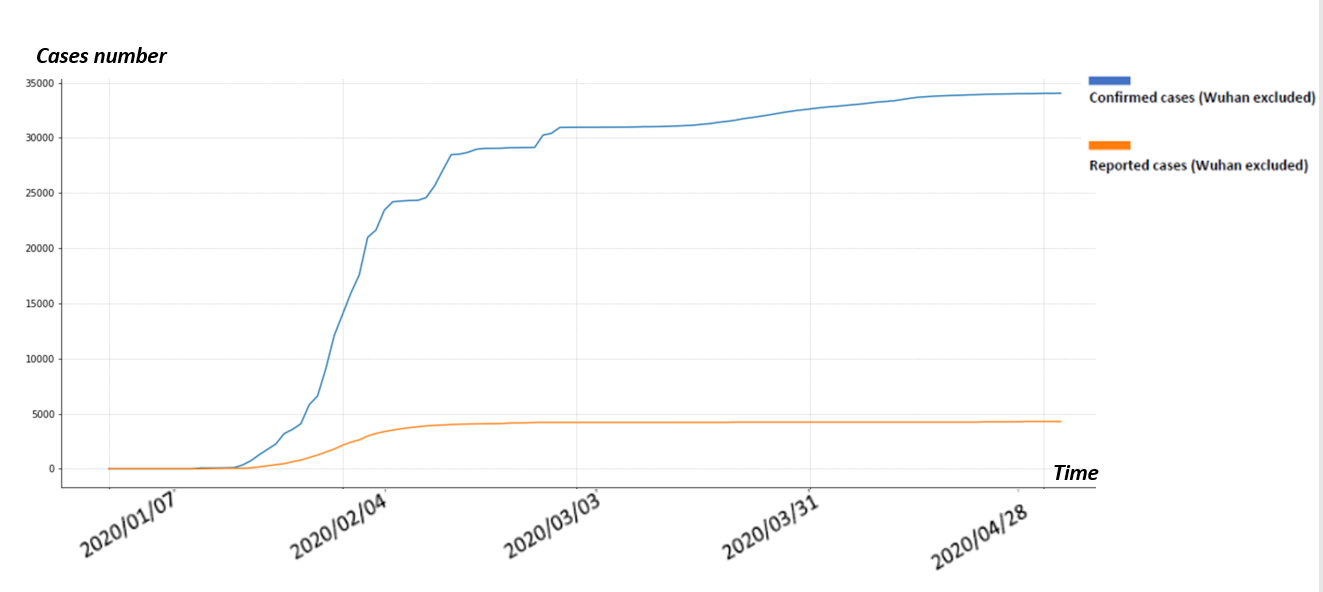 Figure S2. Distribution of Reported and Confirmed COVID-19 Cases in China from January 7th to April 30th, 2020Table S3. Sensitivity analysis: Association of eight types of public facilities with having COVID cases in the communities using different buffer rangea Model adjusted for city-level variables including population size, Gross Domestic Product, unemployment rate, Government Budget Balance, and resident mobility. Odds ratios from logistic regressions are shown on the left-hand side.  b The reference group was the “lower than the median” for each public facilityTable S4. Sensitivity analysis: Association of eight types of public facilities with having COVID cases in the communities by using different cut-off point to drop those neighborhoods with lower numbers of public facilitiesa Model adjusted for city-level variables including population size, Gross Domestic Product, unemployment rate, Government Budget Balance, and resident mobility. Odds ratios from logistic regressions are shown on the left-hand side.  b The reference group was the “lower than the median” for each public facilityFacilitiesDescriptionRestaurantChinese food restaurant, foreign food restaurant, fast food restaurant, leisure food restaurant, coffee House, tea house, ice cream shop, bakery, dessert houseShoppingConvenience store, home electronics hypermarket, supermarket, plants and pet market, home building materials market, comprehensive market, stationary store, sports store, commercial street, clothing store, clothing storeHotelHotelLivingDaily life service place, travel agency, information center, information center, ticket office, post office, logistics service, telecom office, professional service firm, job center, water supply service office, electric supply service office, beauty and hairdressing store, repair store, photo finishing, bath and massage center, laundry agency, move service, lottery store, funeral facilitiesRecreationSports stadium, golf related, recreation center, holiday and nursing resort, recreation place, theatre and cinema, park and squarePublic transitAirport related, railway station, port and marina, coach station, subway station, light rail station, bus station, commuter bus station, parking lotEducationMuseum, exhibition hall, convention and exhibition center, art gallery, library, science and technology museum, planetarium, cultural palace, archives hall, arts organization, media organization, school, research institution, training institution, driving school, transportation service relatedHealth servicesHospital, clinic, emergency center, disease prevention institution, pharmacyRestaurantShoppingHotelLivingRecreationTrafficEducationHealth servicesRestaurant1.00aShopping0.911.00Hotel0.750.741.00Living0.920.910.761.00Recreation0.780.750.830.751.00Public transit0.700.670.650.750.621.00Education0.850.820.730.880.730.761.00Health services0.790.770.690.870.690.690.791.00800 m buffer1200 m bufferOdds ratio (95% Confidence interval) aOdds ratio (95% Confidence interval) aRestaurant b1.52 (1.42, 1.63)1.68 (1.58, 1.80)Shopping1.64 (1.53, 1.75)1.88 (1.76, 2.01)Hotel1.55 (1.45, 1.66)2.01 (1.88, 2.16)Living 1.47 (1.38, 1.57)1.50 (1.40, 1.60)Recreation1.76 (1.65, 1.89)1.90 (1.78, 2.04)Public transit1.56 (1.45, 1.67)1.31 (1.22, 1.40)Education1.51 (1.41, 1.61)1.72 (1.60, 1.83)Health service1.55 (1.45, 1.65)3.41 (3.17, 3.66)Total facilities ≥1≥3≥5Number of communities8,1396,3795,913Odds ratio (95% Confidence interval) aOdds ratio (95% Confidence interval) aOdds ratio (95% Confidence interval) aRestaurant b1.22 (1.16, 1.29)1.69 (1.59, 1.80)1.74 (1.63, 1.86)Shopping1.27 (1.211, 1.34)1.70 (1.60, 1.81)1.89 (1.77, 2.02)Hotel1.26 (1.19, 1.33)1.82 (1.71, 1.93)2.00 (1.88, 2.14)Living 1.14 (1.08, 1.21)1.47 (1.38, 1.56)1.50 (1.41, 1.60)Recreation1.19 (1.13, 1.25)1.68 (1.58, 1.79)1.74 (1.63, 1.86)Public transit1.00 (0.93, 1.06)1.30 (1.22, 1.38)1.35 (1.26, 1.44)Education1.18 (1.12, 1.25)1.65 (1.55, 1.75)1.70 (1.59, 1.81)Health service1.88 (1.78, 1.98)2.93 (2.75, 3.12)3.22 (3.01, 3.45)